Государственное автономное учреждение Амурской области профессиональная образовательная организация«Амурский медицинский колледж»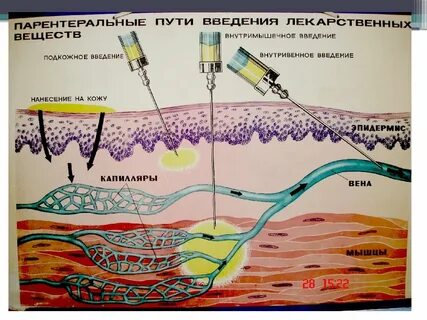 Методическая разработкапрактического занятия по ПМ.04 Оказание медицинской помощи, осуществление сестринского ухода за пациентами при заболеваниях и (или) состояниях. На тему: «Парентеральное введение лекарственных средств      (в/к, п/к, в/м.)»Специальность 34.02.01. Сестринское дело        Преподавательоснов сестринского дела        Иманова  Г.В.                          Благовещенск - 2024                             ПОЯСНИТЕЛЬНАЯ ЗАПИСКА.Методическая разработка на тему: «Парентеральный путь введения лекарственных средств» предназначена для реализации требований ФГОС среднего профессионального образования по специальности 34.02.01 Сестринское дело, утвержденного Приказом Минпросвещения России от 04.07.2022 г. № 527 Выбор темы связан с её актуальностью. Выполнение инъекций пациентам является очень ответственной манипуляцией, требует внимания и ответственного отношения к работе. Необходимо заметить, что парентеральное введение лекарственных средств - одно из самых быстрых и эффективных способов действий препаратов. Оказание экстренной и неотложной помощи, выполнение врачебных назначений требуют от медицинских работников квалифицированных действий. Следовательно, медсестра должна в совершенстве владеть техникой выполнения инъекций, соблюдать правила асептики и антисептики для предупреждения развития осложнений у пациентов. Следует помнить, что от грамотно организованной работы медсестры зависит не только безопасность пациента, но, порой и жизнь.Данная тема предусмотрена для студентов 1 курса специальности 34.02.01. Сестринское дело.На изучение данной темы выделяется 6 академических часов. Учебные занятия проводятся в кабинете доклинической практики.В методической разработке обозначена актуальность темы, виды инъекций, для систематизации информации приведены интегративные и графологические схемы занятия. При проведении занятия преподаватель учитывает, что эта тема имеет большое значение в будущей работе медицинского работника любого профиля. При разборе темы используются слайды, таблицы, ситуационные задачи. При проведении контроля знаний используются различные методы: фронтальный опрос, тест-контроль, решение ситуационных задач.Итоговая оценка студента по данной теме выставляется после суммирования всех результатов, учитывая внешний вид на занятии и ведение дневника практических занятий. Оцениваются общие и профессиональные компетенции.Схема интегративных связей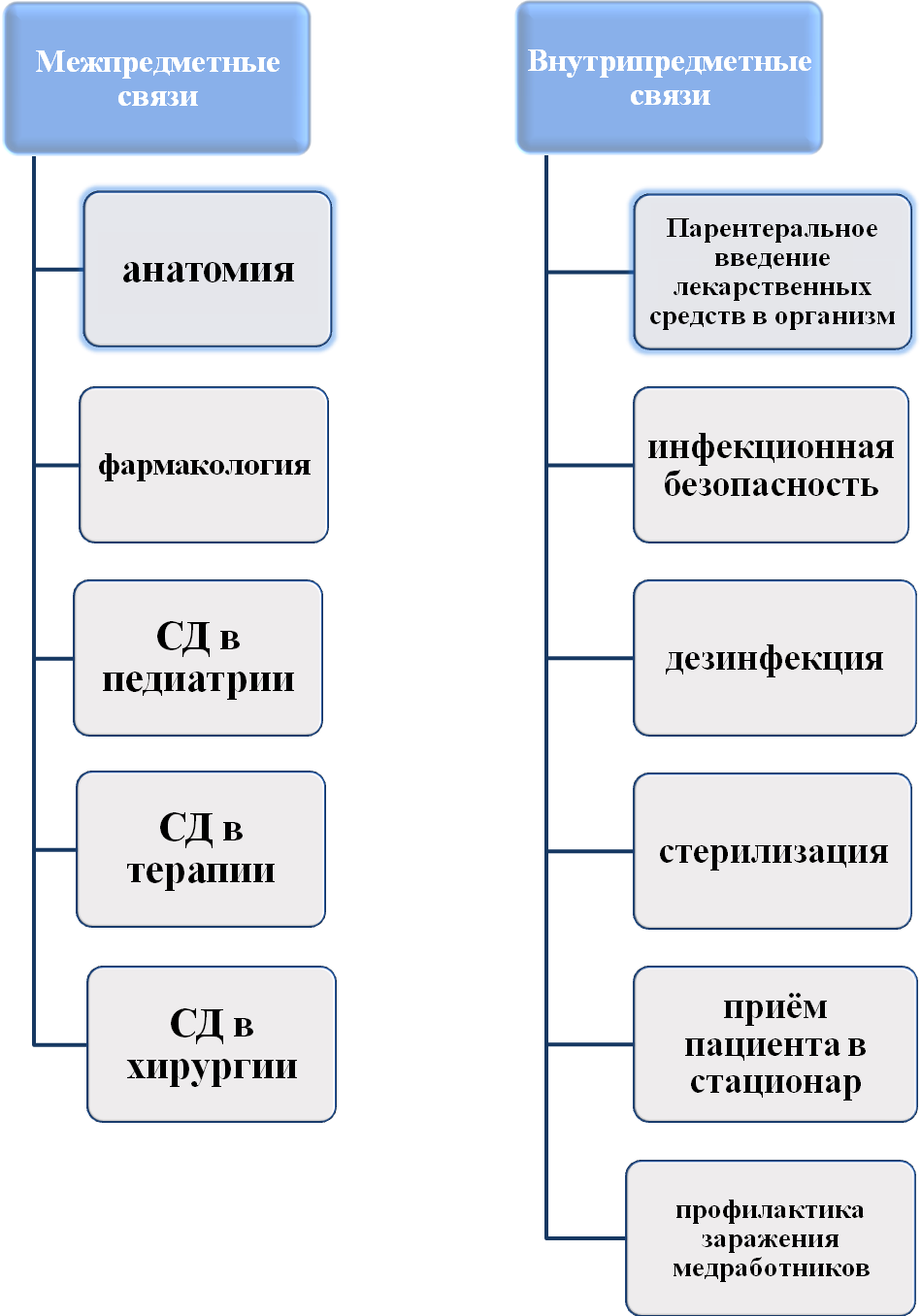 ГРАФОЛОГИЧЕСКАЯ СТРУКТУРА ТЕМЫОценка результатов освоения практического занятия  профессионального модуляЦЕЛИ ПРАКТИЧЕСКОГО ЗАНЯТИЯУчебные цели:Освоение профессиональных и общих компетенций.Знать:Анатомические области для в/к, п/к, в/м инъекцииАлгоритм введения лекарственных средств в/к, п/к, в/м Особенности введения лекарственных средств: инсулина, гепарина, антибиотиков, масляных растворовУметь: Владеть техникой внутрикожной, подкожной, внутримышечной инъекций (на фантоме)  ПК 4.1. Проводить оценку состояния пациента  ПК.4.2 Выполнять медицинские манипуляции при оказании медицинской    помощи пациенту.  ПК 4.5. Оказывать медицинскую помощь в неотложной форме ОК.01 Выбирать способы решения задач профессиональной деятельности применительно к различным контекстам Воспитательная: Воспитывать у студентов ответственность, внимательность при выполнении своих обязанностей, уделять внимание этике и деонтологии.ОК.01. Выбирать способы решения задач профессиональной деятельности применительно к различным контекстам ОК.04. Эффективно взаимодействовать и работать в коллективе ОК.06 Проявлять гражданско-патриотическую позицию, демонстрировать осознанное поведение на основе традиционных общечеловеческих ценностей. Развивающая:Развивать клиническое и логическое мышление, самостоятельность.Развивать профессиональные навыки              Литература для преподавателя1.Антропова О. В. Теория и практика сестринского дела. Курс лекций : учебное пособие для спо / О. В. Антропова. — 2-е стер. — Санкт-Петербург : Лань, 2021. — 84 с. — ISBN 978-5-8114-8670-0. 2. Гуркина Г. В. Выполнение работ по профессии «Младшая медицинская сестра по уходу за больными». Контрольно-оценочные средства : учебное пособие для спо / Г. В. Гуркина, О. В. Гладышева, Т. А. Гулько. — Санкт-Петербург : Лань, 2022. — 468 с. — ISBN 978-5-8114-8507-9. 3. Двойников С.И. Профессиональный уход за пациентом. Младшая медицинская сестра: учеб. пособ. для СПО / под ред. С.И. Двойникова, С.Р. Бабаяна. – Москва: ГЭОТАР-Медиа, 2020. – 592 с.4.. Лесничая Л. А. Алгоритмы сестринских манипуляций (в соответствии с технологиями выполнения простых медицинских услуг) : учебное пособие для спо / Л. А. Лесничая, М. В. Ободникова. — 5-е изд., стер. — Санкт-Петербург : Лань, 2022. — 256 с. — ISBN 978-5-8114-9243-55.. Обуховец Т. П. Основы сестринского дела: практикум : учеб. пособие для студентов образоват. учреждений сред. проф. образования / Т. П. Обуховец ; под ред. Б.В. Кабарухина. – 3- е изд. – Ростов на Дону : Феникс, 2020. – 688 с.6.. Гуркина Г. В. Выполнение работ по профессии «Младшая медицинская сестра по уходу за больными». Сборник чек-листов : учебное пособие для спо / Г. В. Гуркина, О. В. Гладышева. — Санкт-Петербург : Лань, 2021. — 208 с. — ISBN 978-5-8114-7898-9. — Текст : электронный // Лань : электронно-библиотечная система. — URL: https://e.lanbook.com/book/179013  (дата обращения: 07.02.2022). — Режим доступа: для авториз. пользователей.7.  Мухина С.А. Теоретические основы сестринского дела [Электронный ресурс] : учебник / Мухина С.А. Тарновская И.И. – Москва : ГЭОТАРМедиа, 2019, 2020. – 368 с. Доступ из ЭБС «Конс. студ.» 8.  ОЦЕНОЧНЫЕ ЛИСТЫ (ЧЕК-ЛИСТЫ) для оценки в симулированных условиях при проведении второго этапа первичной аккредитации специалистов со средним профессиональным образованием. Москва 2024 год. // Методический центр аккредитации специалистов / https://fmza.ru/.КАРТА ОСНАЩЕНИЯ ЗАНЯТИЯ1. Дидактический материал: Презентация.Методическая разработка Тестовые заданияСитуационные задачиАлгоритмы практических манипуляций, чек-листы. фотоколлаж          2.Оснащение:Журнал врачебных назначений. Фантомы для внутрикожных, подкожных и внутримышечных инъекции. Перчатки нестерильные, маска, лотки стерильные и для отработанного материала, шприцы, иглы, марлевые салфетки, ампулы и флаконы с лекарственным веществом, емкости для обеззараживания ИМН, ёмкость-контейнер для остро колющих (иглосъёмник), ёмкость-контейнер для дезинфекции +ПСО, ёмкости для отходов класса «А» и «Б»ХРОНОЛОГИЧЕСКАЯ  КАРТА  ЗАНЯТИЯ.1.Организация  занятия-5 мин.2. Ознакомление студентов с целями и планом занятия- 5 мин.3. Контроль уровня знаний по теме «Подготовка к проведению инъекций»-мин.4. Изложение нового материала с демонстрацией новых компетенций -   30 мин.5. Вводный инструктаж и самостоятельная работа студентов - 180 мин.6.  Закрепление изученного материала- 10 мин.7.  Подведение итога занятия – 10 мин.8.Задание на дом -7 мин.9. Заключительная часть -3мин.Этапы планирования практического занятияОбоснование темыИнъекция — парентеральный путь введения лекарственных средств в организм, минуя желудочно-кишечный тракт. Лекарственные средства медицинская сестра может вводить только по назначению врача. Основными преимуществами этого способа поступления лекарственных средств в организм являются быстрота их действия и возможная точность дозировки. Отрицательная сторона заключается в необходимости соблюдения асептики, вероятность развития тромбозов, тромбоэмболий, флебитов.Инъекции чаще всего проводятся в приспособленных для этого помещениях: в процедурном кабинете стационара или поликлиники, но возможно выполнять дома, при посещении пациента медработником. В экстренных ситуациях инъекции выполняются и на месте происшествия. Всё зависит от ситуации и необходимости. Медицинский работник должен в совершенстве владеть техникой выполнения инъекций, соблюдать правила асептики для предупреждения развития осложнений у пациентов. Строжайшее соблюдение правил асептики, знание и выполнение приказов и инструкций санитарно-эпидемиологической службы являются основными критериями профессиональной квалификации медицинского работника.Целью данного практического занятия является достижение такого уровня подготовки студентов, который создал бы хорошую теоретическую и практическую базу.Внутрикожная инъекция - самая поверхностная из инъекций. Внутрикожные инъекции применяют как в диагностических целях, так и для местного обезболивания, вводят от 0,1 до 1 мл жидкости. С диагностической целью проводят пробу Манту или  Диаскин-тест – 0,1 мл.Место для внутрикожной инъекции – средняя треть передней (внутренней, ладонной) поверхности предплечья, а при новокаиновых блокадах используют другие участки тела. ОЦЕНОЧНЫЙ ЛИСТ (ЧЕК-ЛИСТ) внутрикожной инъекции.Подкожные инъекцииПри подкожном введении всасывание лекарственных веществ, а, следовательно, и в проявление терапевтического эффекта происходит медленнее, чем при внутримышечном и внутривенном. Однако действуют они в этом случае более длительно. При недостаточности периферического кровообращения подкожно введенные вещества плохо всасываются.Подкожные инъекции производят иглой самого малого диаметра на глубину  и вводят до 2 мл лекарственных препаратов, которые быстро всасываются в рыхлой подкожной клетчатке и не оказывают на неё вредного воздействия.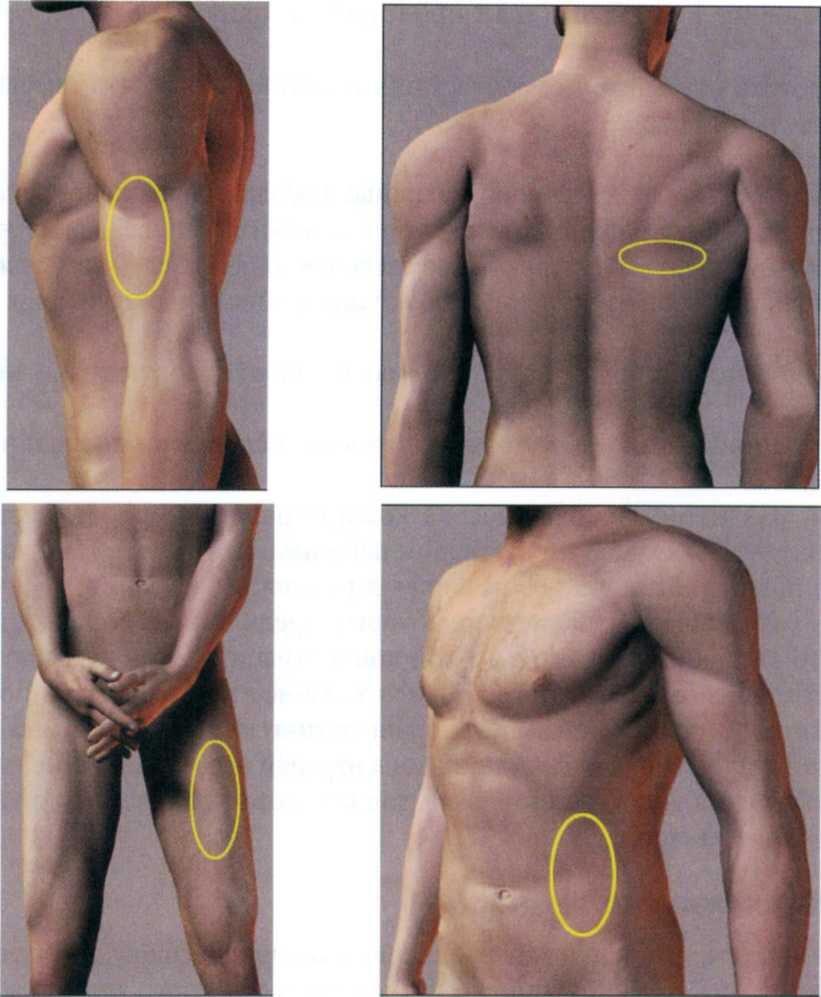 Места введения:наружная поверхность плеча;подлопаточная область;передненаружная поверхность бедра;переднебоковая поверхность брюшной стенки.В этих местах кожа легко захватывается в складку, и отсутствует опасность повреждения кровеносных сосудов, нервов и надкостницы.Не рекомендуется производить инъекции:в места с отёчной подкожно-жировой клетчаткой;в уплотнения от плохо рассосавшихся предыдущих инъекций. ОЦЕНОЧНЫЙ ЛИСТ (ЧЕК-ЛИСТ) подкожной инъекцииВнутримышечная инъекцияВ тех случаях, когда нужно получить более быстрый эффект, подкожное введение заменяют внутримышечным. Мышцы обладают более широкой сетью кровеносных и лимфатических сосудов, что создает условия для быстрого и полного всасывания лекарств. Производить внутримышечные инъекции следует в определённых местах тела, где имеется значительный слой мышечной ткани и близко не проходят крупные сосуды и нервные стволы. При внутримышечной инъекции создается депо, из которого лекарственное средство медленно всасывается в кровеносное русло, что поддерживает его необходимую концентрацию в организме, что особенно важно, например, применительно к антибиотикам. Производить внутримышечные инъекции следует в определённых местах тела, где имеется значительный слой мышечной ткани и близко не подходят крупные сосуды и нервные стволы. Длина иглы зависит от толщины слоя подкожно-жировой клетчатки, т.к. необходимо, чтобы при введении игла прошла подкожную клетчатку и попала в толщу мышц. Так, при чрезмерно развитом подкожно-жировом слое следует отдать предпочтение игле длиной 60 мм, при умеренно развитом подкожно-жировом слое возможно воспользоваться иглой в 40 мм.Места введения:мышцы ягодицы; мышцы плеча; дельтовидная мышца; мышцы бедра.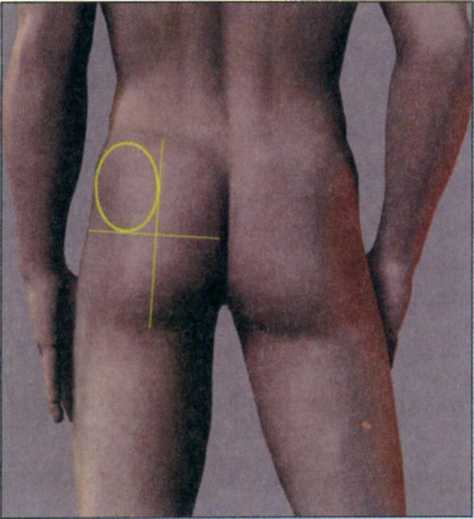 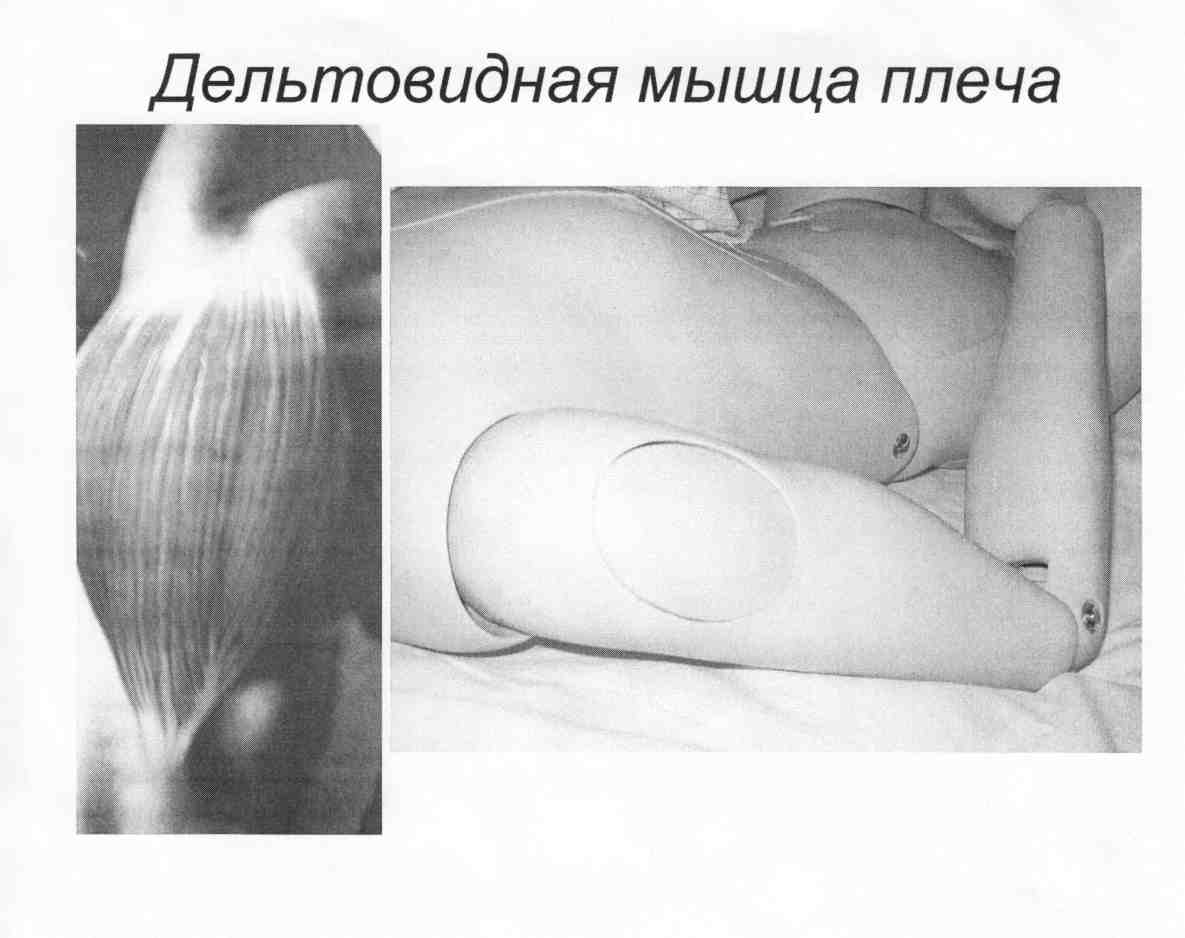 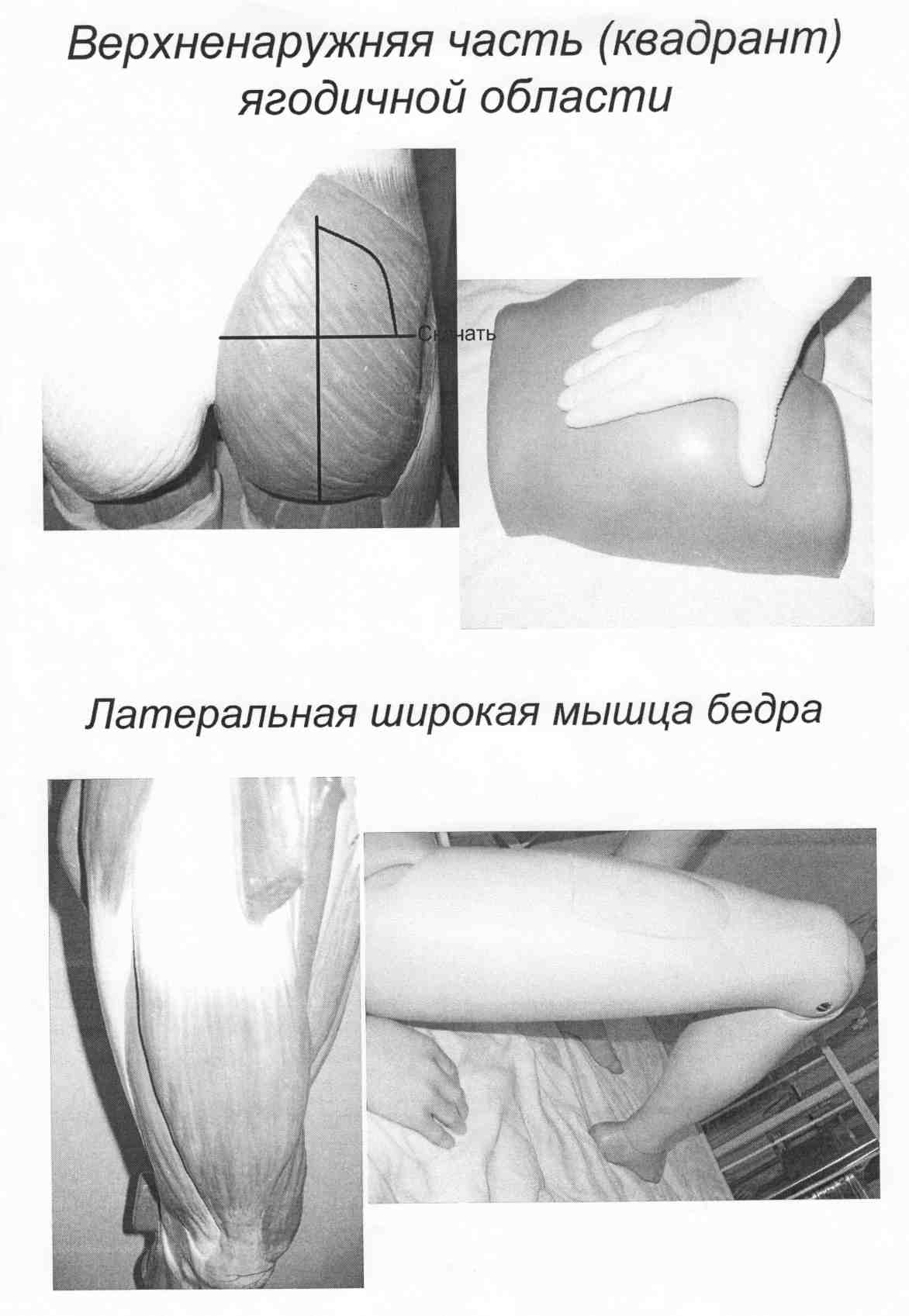 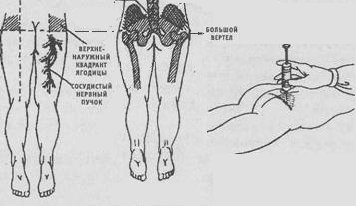 .Для внутримышечных инъекций в ягодичную область используют только её верхненаружную часть.	Это обусловлено анатомическим строением тела человека. Именно данная область является максимально безопасным местом для выполнения внутримышечных инъекций. Следует помнить, что случайное попадание иглой в седалищный нерв может вызвать частичный или полный паралич конечности. Кроме того, рядом находятся кость (крестец) и крупные сосуды. У больных с дряблыми мышцами это место локализуется с трудом. Положение пациента:на животе — пальцы ног повёрнуты внутрь на боку — нога, которая окажется сверху, согнута в бедре и колене, чтобы расслабить ягодичную мышцу.7. Прощупать следующие анатомические образования:верхнюю заднюю подвздошную ость,большой вертел бедренной кости;провести одну линию перпендикулярно вниз от середины ости к середине подколенной ямки, другую — от вертела к позвоночнику (проекция седалищного нерва проходит несколько ниже горизонтальной линии вдоль перпендикуляра);Внутримышечные инъекции можно делать и в дельтовидную мышцу плеча. Она легкодоступна, однако не очень хорошо развита у большинства пациентов. Её обычно используют для введения небольших количеств лекарственного препарата. Не рекомендуются внутримышечные инъекции в указанную мышцу младенцам и детям с ослабленными мышцами, а также следует учитывать потенциальную возможность повреждения лучевого, или локтевого нервов, или плечевой артерии. Инъекции вызывают меньший дискомфорт по сравнению с другими, а также меньшую вероятность нарушения кровообращения..             ОЦЕНОЧНЫЙ ЛИСТ (ЧЕК-ЛИСТ) внутримышечной инъекции.Примерные комментарии студента при выполнении практического навыка:внутримышечное введение лекарственного препарата в ягодичную мышцу в процедурном кабинете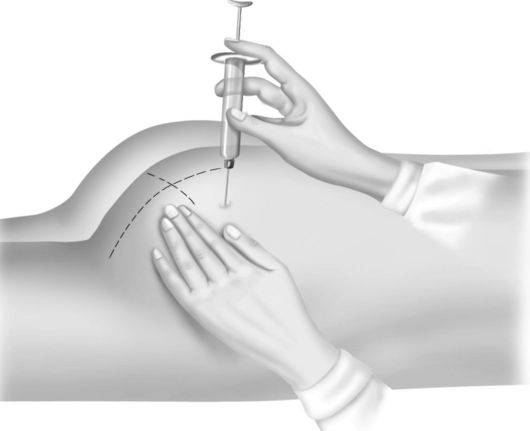 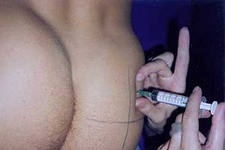 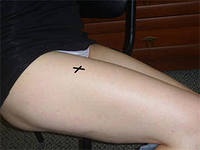 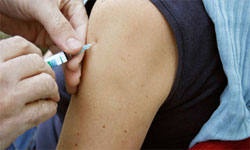 ФРОНТАЛЬНЫЙ ОПРОС( Задания для определения исходного уровня знаний – умений).1.Назовите парентеральные пути лекарственных препаратов (в/к, п/к,   в/м,в/в, в/а, в полость).2.Какой ёмкостью приготовите шприц для подкожного введения?(1мл.2 мл. 5 мл.)3.Как определить цену деления на шприце? (Находим на цилиндре шпица ближайшую к  подыгольному конусу цифру, количество миллилитров, и делим на число делений на цилиндре (между этой цифрой и подыгольным конусом).4.Дайте определение понятию асептика (комплекс профилактических мероприятий, направленный на предупреждение попадания микроорганизмов в рану).5.Положение пациента при внутримышечной инъекции? (Лёжа  на животе или на боку)6.Назовите анатомические области для подкожной инъекции (наружная поверхность плеча; подлопаточная область; подлопаточная область; передненаружная поверхность бедра; переднебоковая поверхность брюшной стенки).7.Назовите правила разведения антибиотиков  при разведении 1:1 и 1:2. (При разведении антибиотиков 1:1- на каждые 100 тыс. Ед. антибиотика приходится 1мл растворителя, при разведении 1:2- на каждые100 тыс. Ед. антибиотика  приходится 0,5 мл растворителя).8.Назовите регламентирующий документ, обеспечивающий обработку изделий медицинского назначения одноразового применения. (МУ 3.1.2313-08 "Требования к обеззараживанию, уничтожению и утилизации шприцев инъекционных однократного применения").9. Сколько мг  преднизолона в 1 мл?   (30 мг.)10. Сколько мг лазикса в 1 мл. (10 мг.)11. Сколько единиц действия гепарина в 1 мл. (5000 ЕД )12.Назовите нормативный документ, регламентирующий этапы деконтаминации многоразового инструментария. ОСТ 42-21-2-85 «Дезинфекция и стерилизация изделий медицинского назначения. Методы, средства, режимы»..13.максимальное введение лекарственного препарата внутримышечно ( 10 мл.)14. максимальное введение лекарственного препарата подкожно ( 2мл.)15..Назовите анатомические области для внутримышечной инъекции?( мышцы ягодицы; мышцы плеча; дельтовидная мышца; мышцы бедра). 16..Назовите анатомическую область для внутримышечной инъекции мышцы ягодицы;( верхне наружный квадрант ягодицы) 17.Назовите угол наклона иглы при внутрикожной инъекции ? ( 5 град)18.максимальное введение лекарственного препарата внутримышечно?( 10 мл.)19.Назовите угол наклона иглы при внутримышечной инъекции ? ( 90 град)20. Назовите не рекомендуемые места введения лекарственного препарата. (в места с отёчной подкожно-жировой клетчаткой,в уплотнения от плохо рассосавшихся предыдущих инъекций).21.Назовите угол наклона иглы при подкожной инъекции?( 45 град.)  22.Назовите растворители для разведения антибиотиков (0,9% раствор хлорида натрия (физиологический раствор), вода для инъекций0,25% или 0,5% раствор новокаина).23. Почему не рекомендуют делать внутримышечную инъекцию в положении стоя? ( риск поломки иглы)Ситуационные задачи                             Ситуационная задача №1Медсестра пригласила пациента в процедурный кабинет для выполнения в/м инъекции.  Пациент попросил делать ему инъекцию в положении стоя, т.к.  ему тяжело ложиться на кушетку.  Медсестра уступила просьбам пациента.                     Задание:Оцените действия медсестры.                            Ситуационная задача № 2Пациенту назначены инъекции антибиотика по 1 000 000 ЕД. В процедурном есть флаконы по 500 000 ЕД. Медсестра взяла 2 флакона, развела антибиотик, добавив в каждый флакон по 2,5 мл раствора новокаина (0,25% раствор), набрала в один шприц и выполнила в/м инъекцию.                   Задание:Оцените действия медсестры.                      Ситуационная задача № 3Медсестра пригласила пациента в процедурный кабинет для выполнения в/м инъекции.  Пациент попросил сделать ему инъекцию в плечо.  Медсестра выполнила просьбу пациента.                           Задание:Оцените действия медсестры.                    Ситуационная задача № 4Пациентке назначены п/к инъекции. В процедурном кабинете она попросила медсестру сделать инъекцию в ягодичную область. Медсестра сделала инъекцию в верхне-наружный квадрант ягодицы.                  Задание:Оцените действия медсестрыСитуационная задача № 5Медсестра пригласила пациента М. в процедурный кабинет, достала из холодильника лекарственный препарат, сверила название лекарственного препарата с листом назначения, выполнила п/к инъекцию.                  Задание: Оцените действия медсестры.              Ситуационная задача № 6Медсестра пригласила пациента К. в процедурный кабинет для выполнения в/к инъекции. Выполнив инъекцию, медсестра приложила к месту инъекции спиртовую салфетку, спросила пациента о самочувствии.                       Задание:. Оцените действия медсестры.  Ситуационная задача № 7Медсестра по назначению врача приготовила шприц с лекарственным препаратом для п/к инъекции. При осмотре места для инъекции на плече она увидела гиперемию и отек кожных покровов.  Задание: Как должна поступить медсестра в такой ситуации?           Ситуационная задача № 8 Пациенту назначен антибиотик 1 000 000 ЕД. Медсестра развела 1 000 000 ЕД в 2 мл воды для инъекций, набрала в шприц и приготовилась выполнить в/м инъекцию.Задание:Оцените действия медсестры. Ситуационная задача № 9 Медсестра пригласила пациента в процедурный кабинет для выполнения в/м инъекции.  Пациент попросил сделать ему инъекцию в бедро.  Медсестра выполнила просьбу пациента.Задание. Оцените действия медсестры. Ситуационная задача № 10Пациентке назначены в/м инъекции. В процедурном кабинете медсестра перед тем, как сделать инъекцию в ягодичную область пропальпировала болезненное уплотнение в верхне-наружном квадранте ягодичной области слева.                    Задание:. Что должна предпринять медсестра?Ответы на ситуационные задачи.Задача 1.Медсестра поступила неправильно. Внутримышечные инъекции следует выполнять, когда пациент лежит.Задача 2.Медсестра правильно развела антибиотик и сделала инъекцию в соответствии с назначением.Задача 3.Просьбу пациента можно выполнить, выбрав дельтовидную мышцу для введения лекарственного средства при условии - если объем лек. средства не более 2 мл.Задача 4.Просьбу можно выполнить и сделать п/к инъекцию по всем правилам (место, размер иглы и угол наклона иглы).Задача 5.Медицинская сестра допустила ошибку, лекарственное средство после холодильника надо было согреть.Задача 6.Медсестра допустила ошибку: после в/к инъекции место инъекции не обрабатывают спиртовой салфеткойЗадача 7.Медсестра должна выбрать другое место для выполнения инъекции.Задача 8.Медсестра развела антибиотик в малом объеме растворителя. Для 1000000 ЕД следует брать не менее 5 мл растворителя.Задача 9.Медсестра может выполнить в/м инъекцию в бедро при соблюдении всех правил выполнения инъекции.Задача 10.Обнаружив уплотнение в предполагаемом месте инъекции, следует выбрать другое место для выполнения инъекции.    ТЕСТЫТехника выполнения в/м, п/к, в/к инъекций.(выбрать 1 правильный ответ)1.Угол наклона иглы при внутрикожной инъекции (в град.) А) 90    Б) 45    В) 5    Г) не имеет значения  2.Анатомической областью  для  внутримышечного введения          лекарственных препаратов является:    А) подлопаточная область    Б) внутренняя поверхность предплечья    В) передняя брюшная стенка    Г) верхненаружный квадрант ягодицы     3. Вместимость шприца  для введения препарата внутримышечно:А)5 млВ)1 млБ) 2 млГ) 0,5мл4.Анатомическая  область  для введения препарата внутрикожно:A) дельтовидная мышцаБ) наружная поверхность плечаB)  передняя боковая поверхность брюшной стенкиГ) средняя треть внутренней поверхности предплечья5.Для выполнения в/м инъекции необходимо взять иглу:A) 15ммБ) 40ммB)20ммГ) не имеет значения6.Самое частое осложнение при внутримышечной инъекцииА) абсцессБ) повреждение нервных стволовВ) инфильтратГ) крапивница7.Внутрикожно вводят:А) антибиотикиБ) масляные растворыВ) вакциныГ) наркотические средства8. Игла при подкожной инъекции вводится под уломА)45град.Б)90град.В) 5град.Г) 60град.9.Игла при внутримышечной  инъекции   вводится под угломА) 60град.Б)90град.В) 5 град..Г) 45град.10. Установить соответствие:Ответы к тесту:«Техника выполнения в/к, п/к, в/м инъекций»1.В2.Г3.А.4.Г.5.Б6. В.7.В.8. А.9. Б.10. А-в; Б-а; В-гКАРТА ЭКСПЕРТНОЙ ОЦЕНКИ ДЛЯ ПРЕПОДАВАТЕЛЯРассмотренона заседании ЦМК«Сестринское дело»Протокол № ___«___» ________________ 2024 гПредседатель ЦМК __________                                   Михайлова Г.Д.      УтверждаюЭкспертный совет при информационно-методическом центре АМК«___»  ________________2024 гПредседатель ____________                                                Лунина Н.В.СОДЕРЖАНИЕстр.Пояснительная записка 4-5Схема интегративных связей5Графологическая структура темы 6Оценка результатов освоения профессионального модуля 7-8Цели практического занятия 96.Литература для преподавателя 10Карта оснащения занятия 12Хронологическая карта занятия 11Этапы планирования занятия 12-13Информационно-теоретический блок 15-3010.Алгоритмы манипуляций15-3011.Задания для исходного уровня знаний студентов32-3512.Задания для закрепления изученного материала 36-3813Карта экспертной оценки для преподавателя39Парентеральное введениеПрофессиональные и общие  компетенцииОсновные показатели оценки результатаФормы и методы контроля и оценкиУровень усвоения компетен-цииПК4.2.Выполнять медицинские манипуляции при оказании медицинской помощи пациенту.     осуществлять медикаментозное лечение пациентов по назначению врача, соблюдать правила  хранения и использования лекарственных средств;Оценка решения ситуационных задач;разбор конкретных ситуаций;наблюдение в процессе практических занятий;оценка решения тестовых заданий;оценка выполнения внеаудиторной самосто-ятельной работы. 2ПК 4.5 Оказыватьмедицинскую помощь в неотложной форме- соблюдение морально-этических норм, правил и принципов профессионального сестринского поведения; осуществлять медикаментозное лечение пациентов по назначению врача,оценка решения ситуационных задач;разбор конкретных ситуаций;2ПК 4.1.Проводить оценку состояния пациента проведения динамического наблюдения за показателями состояния пациента с последующим информированием лечащего врача;оценка решения ситуационных задач;разбор конкретных ситуаций;2ОК 01 Выбирать Способы решениязадач профессиональной деятельности применительно к различным контекстам эффективный поиск необходимой информации;использование различных источников информацииоценка самостоятельной работы на всех этапахоценка рефератов2ОК 04 Эффективновзаимодействовать и работать в коллективе и команде       -взаимодействие со студентами,    преподавателем в ходе обучения                                   оценка самостоятельной работы на всех этапах2Этапы занятияЦель Описание деятельностиОписание деятельностиВремяЭтапы занятияЦель преподавателяСтудентаВремяI. Организация начала за-нятия.Обеспечить готовность к занятию, создать рабочее наст-роение.Проверить готовность аудитории, внешний вид студентов, наличие дневников. Отмечает отсутствующих.Староста перечисляет отсутствующих, называет причину отсутствия.5 мин.II. Ознакомление студентов с целями и планом занятий.Раскрыть практическое значение темы, необходимость применения полученных знаний в профессиональной деятельности.Знакомит студентов с планом занятия. Четко и ясно объявляет поставленные цели. Объясняет, что студенты должны изучить, чему научиться в процессе занятия.Слушают преподавателя.5 минIII. Контроль знаний у студентов.Определить исходный уровень знаний студентов.Проводит фронтальный опрос, решение ситуационных задачОтвечают на вопросы, разбирают ошибки.20 минIV. Изложение нового материала.Дать понятие о видах инъекций, анатомических местах для инъекций. Ознакомить с возможными осложнениями после инъекций.Проводит изложение материала путем рассказа с демонстрацией слайдов и  манипуляций на фантомахСлушают преподавателя, делают записи основных моментов в дневнике.30 мин.V. Вводный инструктаж. Самостоятельная работа студентов:- в кабинете доклинической практики.Привить студентам желание повышать уровень практических знаний. Освоить общие и профессиональные компетенции.Раздаёт методический материал для самостоятельной работы студента. Проводит текущий инструктаж. Контролирует отработку манипуляций, исправляет допущенные ошибки. Изучают опорный конспект лекции, алгоритмы, планы ухода за пациентом. Отрабатывают манипуляции под контролем преподавателя. 180 мин.VI. Итоговый контроль уровня знаний.Выяснить, как студенты усвоили новый материал. Закрепить данную тему.Проводит тест-контрольВыполняют тестовые задания .10 минVII. Подведение итогаПодведение итогов, краткая оценка проделанной работы.Комментирует результаты работы каждого студента, указывает на положительные и отрицательные стороны.Участвуют в подведении итогов, делают выводы.10 минVIII. Задание на дом.Обеспечить готовность студентов на следующее занятиеСообщает задание, перечень необходимой литературы.Записывают задание на дом, приводят в порядок рабочие места.7 минIX. Заключи-тельная частьОбъявляет об окончании работы,  задание дежурным.Уборка рабочих мест, уборка кабинета.Привитие аккуратности и бережного отношения к оборудованию.3мин                            № п/пПеречень практических действийФормапредставленияОтметка о выполненииДа/нетУстановить контакт с пациентом (поздороваться, представиться, обозначить свою роль)СказатьИдентифицировать пациента (попросить пациента представиться, чтобы сверить с мед. документацией)СказатьУбедиться в наличии у пациента добровольного информированного согласия на предстоящую процедуруСказатьОбъяснить ход и цель процедуры (уточнить аллергологический анамнез)Сказать Помочь пациенту занять удобное положение сидя Сказать Проверить герметичность упаковки и срок годности одноразового шприца и иглы, иглы для инъекцииВыполнить /СказатьПроверить герметичность упаковки и срок годности одноразовых спиртовых салфетокВыполнить /СказатьВзять упаковку с лекарственным препаратом, сверить его наименование с назначением врача, проверить дозировку, объем и срок годности Выполнить /СказатьВыложить на манипуляционный стол расходные материалы и инструменты ВыполнитьНадеть средства защиты (маску одноразовую)Выполнить Обработать руки гигиеническим способом СказатьНадеть нестерильные перчаткиВыполнитьВскрыть поочередно 3 упаковки одноразовых спиртовых салфеток и, не извлекая салфетки, оставить упаковки на манипуляционном столеВыполнитьПрочитать и сверить название препарата, объем и дозировку на ампуле Сказать Встряхнуть ампулу, чтобы весь лекарственный препарат оказался в ее широкой частиВыполнитьОбработать шейку ампулы стерильной спиртовой салфеткойВыполнитьОбернуть этой же стерильной спиртовой салфеткой головку ампулыВыполнитьВскрыть ампулу резким движением пальцев руки "от себя"ВыполнитьВскрытую ампулу с лекарственным средством поставить на манипуляционный столВыполнитьСтерильную спиртовую салфетку (внутри которой головка ампулы) и упаковку от нее поместить в емкость для мед. отходов класса «А»ВыполнитьВскрыть упаковку шприца со стороны поршня ВыполнитьВзяться за рукоятку поршня и обеспечить соединение цилиндра шприца с иглой внутри упаковки (не снимая колпачка с иглы)ВыполнитьВзять собранный шприц из упаковки, снять колпачок с иглыВыполнитьПоместить колпачок из-под иглы в емкость для медицинских отходов класса «А»ВыполнитьВвести иглу в ампулу, стоящую на столе и набрать нужное количество препарата, избегая попадания воздуха в цилиндр шприцаВыполнитьПоместить пустую ампулу в емкость для медицинских отходов класса «А»ВыполнитьСнять двумя пальцами одной руки иглу с цилиндра шприца и поместить иглу в непрокалываемый контейнер отходов класса «Б»ВыполнитьВскрыть стерильную упаковку иглы для инъекции со стороны канюли и присоединить шприц к канюле иглыВыполнитьВытеснить воздух из шприца в колпачок до появления первой капли из иглыВыполнитьПоложить шприц с лекарственным препаратом в упаковкуВыполнитьПопросить пациента освободить от одежды предполагаемое место инъекцииСказать Осмотреть и пропальпировать предполагаемое место инъекцииВыполнитьОбработать двукратно место инъекции 2-ой и 3-ей спиртовыми салфетками и дождаться полного высыханияВыполнить/ сказать Использованные спиртовые салфетки и упаковки от них поместить в емкость для медицинских отходов класса «Б»ВыполнитьОбхватив предплечье пациента снизу, растянуть кожу пациента на внутренней поверхности средней трети предплечьяВыполнитьВзять шприц доминантной рукой, придерживая канюлю иглы указательным пальцем, ввести в кожу пациента в место предполагаемой инъекции только конец иглы почти параллельно коже, держа её срезом вверх под углом 10-15°ВыполнитьНажимая большим пальцем на поршень, ввести лекарственный препарат до появления папулы, свидетельствующей о правильном введении препаратаВыполнить /СказатьИзвлечь иглу. К месту введения препарата не прижимать салфетку с антисептическим раствором.Выполнить/ СказатьОтсоединить иглу от шприца с помощью иглосъемника и поместить в непрокалываемый контейнер отходов класса «Б»ВыполнитьШприц в неразобранном виде поместить в емкость для медицинских отходов класса «Б»ВыполнитьУпаковку от шприца и упаковку от салфетки поместить в емкость для медицинских отходов класса «А»ВыполнитьОбработать рабочую поверхность манипуляционного стола дезинфицирующими салфетками двукратно с интервалом 15 минут методом протирания.Салфетки поместить в емкость для медицинских отходов класса «Б»СказатьСнять средства защиты (последовательно: перчатки, маску) и поместить их в емкость для медицинских отходов класса «Б»ВыполнитьОбработать руки гигиеническим способом СказатьУточнить у пациента о его самочувствииСказатьСделать запись о результатах выполнения процедуры в медицинской документацииВыполнить№ФормаОтметка оп/пПеречень  практических  действийпредста вл ен и явыполнениида/нет1.Установить контакт с пациентом: поздороваться,Выполнить /представиться, обозначить свою рольСказать2.Попросить пациента представитьсяСказать3.Сверить ФИО пациента с медицинскойСказатьдокументацией4.Сообщить пациенту о назначении врачаСказать5.Убедиться в наличии у пациента добровольногоСказатьинформированного согласия на предстоящуюпроцедуру6.Объяснить ход и цель процедурыСказать7.Уточнить аллергический анамнез у пациентаСказатьПодготовка к процедуре8.Предложить пациенту занять удобное положение наСказатькушетке сидя или лежа9.Проверить герметичность упаковки и срок годностиВыполнить /одноразового шприца и иглыСказать10.Проверить герметичность упаковки и срок годностиВыполнить /иглы для инъекцииСказать11.Проверить герметичность упаковки и срок годностиВыполнить /одноразовых спиртовых салфетокСказать12.Взять упаковку с лекарственным препаратом,Выполнить /сверить его наименование с назначением врача,Сказатьпроверить дозировку, объем и срок годностиВыполнение процедуры13.Надеть средства защиты (маску одноразовую)Выполнить14.Обработать руки гигиеническим способомСказать15.Надеть нестерильные перчаткиВыполнитьВскрыть поочередно 4 стерильные упаковки с одноразовыми спиртовыми салфетками и не16.вынимая из упаковки оставить на манипуляционномВыполнитьстоле17.Взять ампулу с лекарственным средством вВыполнитьдоминантную руку, чтобы специально нанесенныйцветной маркер был обращен к аккредитуемому18.Прочитать на ампуле название препарата, объем и дозировкуСказатьВстряхнуть ампулу, чтобы весь лекарственныйВстряхнуть ампулу, чтобы весь лекарственныйВстряхнуть ампулу, чтобы весь лекарственныйВыполнить19.Встряхнуть ампулу, чтобы весь лекарственныйВстряхнуть ампулу, чтобы весь лекарственныйВстряхнуть ампулу, чтобы весь лекарственныйВыполнитьпрепарат оказался в ее широкой частипрепарат оказался в ее широкой части20.Обработать шейку ампулы первой спиртовойОбработать шейку ампулы первой спиртовойОбработать шейку ампулы первой спиртовойВыполнитьсалфеткойсалфеткойсалфеткой21.Обернуть этой же спиртовой салфеткой головкуОбернуть этой же спиртовой салфеткой головкуОбернуть этой же спиртовой салфеткой головкуВыполнитьампулыампулыампулы22.Вскрыть ампулу резким движением пальцев руки "отВскрыть ампулу резким движением пальцев руки "отВскрыть ампулу резким движением пальцев руки "отВыполнитьсебя "себя "себя "23.Вскрытую ампулу с лекарственным средствомВскрытую ампулу с лекарственным средствомВскрытую ампулу с лекарственным средствомВыполнитьпоставить на манипуляционный столпоставить на манипуляционный столпоставить на манипуляционный стол24.Спиртовую салфетку (внутри которой головкаСпиртовую салфетку (внутри которой головкаСпиртовую салфетку (внутри которой головкаВыполнитьампулы) и упаковку от нее поместить в емкость дляампулы) и упаковку от нее поместить в емкость дляампулы) и упаковку от нее поместить в емкость длямедицинских отходов класса «Б»медицинских отходов класса «Б»медицинских отходов класса «Б»25.Вскрыть упаковку одноразового стерильногоВскрыть упаковку одноразового стерильногоВскрыть упаковку одноразового стерильногоВыполнитьшприца со стороны поршняшприца со стороны поршняшприца со стороны поршня26.Взяться за рукоятку поршня и обеспечитьВзяться за рукоятку поршня и обеспечитьВзяться за рукоятку поршня и обеспечитьВыполнитьсоединение цилиндра шприца с иглой внутрисоединение цилиндра шприца с иглой внутрисоединение цилиндра шприца с иглой внутриупаковки (не снимая колпачка с иглы)упаковки (не снимая колпачка с иглы)упаковки (не снимая колпачка с иглы)27.Взять собранный шприц из упаковки, снятьВзять собранный шприц из упаковки, снятьВзять собранный шприц из упаковки, снятьВыполнитьколпачок с иглы, придерживая иглу за канюлюколпачок с иглы, придерживая иглу за канюлюколпачок с иглы, придерживая иглу за канюлю28.Поместить колпачок из-под иглы в емкость дляПоместить колпачок из-под иглы в емкость дляПоместить колпачок из-под иглы в емкость дляВыполнитьмедицинских отходов класса «А»медицинских отходов класса «А»медицинских отходов класса «А»29.Ввести иглу в ампулу, стоящую на столе и набратьВвести иглу в ампулу, стоящую на столе и набратьВвести иглу в ампулу, стоящую на столе и набратьВыполнитьнужное количество препарата, избегая попаданиянужное количество препарата, избегая попаданиянужное количество препарата, избегая попаданиявоздуха в цилиндр шприцавоздуха в цилиндр шприцавоздуха в цилиндр шприца30.Поместить пустую ампулу в емкость дляПоместить пустую ампулу в емкость дляПоместить пустую ампулу в емкость дляВыполнитьмедицинских отходов класса «Б»медицинских отходов класса «Б»медицинских отходов класса «Б»31.Снять двумя пальцами одной руки иглу с цилиндраСнять двумя пальцами одной руки иглу с цилиндраСнять двумя пальцами одной руки иглу с цилиндраВыполнитьшприцашприцашприца32.Поместить иглу в непрокалываемый контейнерПоместить иглу в непрокалываемый контейнерПоместить иглу в непрокалываемый контейнерВыполнитьотходов касса «Б»отходов касса «Б»отходов касса «Б»33.Выложить шприц без иглы на стерильнуюВыложить шприц без иглы на стерильнуюВыложить шприц без иглы на стерильнуюВыполнитьповерхность упаковки  от шприцаповерхность упаковки  от шприцаповерхность упаковки  от шприца34.Вскрыть стерильную упаковку иглы для инъекции соВскрыть стерильную упаковку иглы для инъекции соВскрыть стерильную упаковку иглы для инъекции соВыполнитьстороны канюли и взяв шприц, присоединить шприцстороны канюли и взяв шприц, присоединить шприцстороны канюли и взяв шприц, присоединить шприцк канюле иглык канюле иглык канюле иглы35.Поместить упаковку от иглы в емкость дляПоместить упаковку от иглы в емкость дляПоместить упаковку от иглы в емкость дляВыполнитьмедицинских отходов класса «А»медицинских отходов класса «А»медицинских отходов класса «А»36.Вытеснить воздух из шприца в колпачок доВытеснить воздух из шприца в колпачок доВытеснить воздух из шприца в колпачок доВыполнитьпоявления первой капли из иглыпоявления первой капли из иглыпоявления первой капли из иглы37.Положить шприц с лекарственным препаратом вПоложить шприц с лекарственным препаратом вПоложить шприц с лекарственным препаратом ввыполнитьупаковкуупаковкуупаковку38.Попросить пациента освободить от одеждыПопросить пациента освободить от одеждыПопросить пациента освободить от одеждыСказатьпредполагаемое место инъекциипредполагаемое место инъекциипредполагаемое место инъекции39.Осмотреть и пропальпировать предполагаемое местоОсмотреть и пропальпировать предполагаемое местоОсмотреть и пропальпировать предполагаемое местоВыполнитьинъекцииинъекцииинъекции40Обработать двукратно место инъекции 2 и3 спиртовыми салфетками в одном направленииОбработать двукратно место инъекции 2 и3 спиртовыми салфетками в одном направленииОбработать двукратно место инъекции 2 и3 спиртовыми салфетками в одном направленииВыполнить41Использованные спиртовые салфетки и упаковкиИспользованные спиртовые салфетки и упаковкиИспользованные спиртовые салфетки и упаковкиВыполнитьпоместить в емкость для отходов класса «Б»42Снять колпачок с иглы и поместить его в емкостьСнять колпачок с иглы и поместить его в емкостьСнять колпачок с иглы и поместить его в емкостьВыполнитьдля отходов класса «А»43Собрать кожу пациента в месте инъекции однойСобрать кожу пациента в месте инъекции однойСобрать кожу пациента в месте инъекции однойВыполнитьрукой в складку треугольной формы основаниемрукой в складку треугольной формы основаниемрукой в складку треугольной формы основаниемвниз44Взять шприц доминантной рукой, придерживаяВзять шприц доминантной рукой, придерживаяВзять шприц доминантной рукой, придерживаяВыполнитьканюлю иглы указательным пальцем, срезом вверхканюлю иглы указательным пальцем, срезом вверхканюлю иглы указательным пальцем, срезом вверх45Ввести иглу со шприцем быстрым движением подВвести иглу со шприцем быстрым движением подВвести иглу со шприцем быстрым движением подВыполнитьуглом 45° на 2/3 ее длины46Медленно ввести лекарственный препарат вВыполнитьподкожную жировую клетчатку47Извлечь иглу, прижать к месту инъекции 4Выполнитьспиртовую салфетку, не отрывая руки с салфеткой,спиртовую салфетку, не отрывая руки с салфеткой,спиртовую салфетку, не отрывая руки с салфеткой,слегка помассировать место введениялекарственного препаратаЗавершение процедуры48Поместить спиртовую салфетку, использованнуюПоместить спиртовую салфетку, использованнуюПоместить спиртовую салфетку, использованнуюВыполнитьпри инъекции, в емкость для отходов класса «Б»при инъекции, в емкость для отходов класса «Б»при инъекции, в емкость для отходов класса «Б»49Отсоединить иглу от шприца с помощьюВыполнитьиглосъемника и поместить в непрокалываемыйконтейнер отходов класса «Б»50Шприц в неразобранном виде поместить в емкостьШприц в неразобранном виде поместить в емкостьШприц в неразобранном виде поместить в емкостьВыполнитьдля отходов класса «Б»51Упаковку от шприца и упаковку от салфеткиВыполнитьпоместить в емкость для медицинских отходовкласса «А»52Обработать рабочую поверхностьСказатьманипуляционного стола дезинфицирующимисалфетками двукратно с интервалом 15 минутметодом протирания.53Салфетки поместить в емкость для медицинскихСалфетки поместить в емкость для медицинскихСалфетки поместить в емкость для медицинскихСказатьотходов класса «Б»54Снять перчаткиВып олн ить55Поместить перчатки в емкость дляотходов класса «Б»Вып олн ить56Снять медицинскую одноразовую маскуВыполнить57Поместить маску в емкость для отходовкласса «Б»Вып олн ить58Обработать руки гигиеническим способомСказать59Уточнить у пациента о его самочувствииСказать60Сделать запись о результатах выполненияВыполнить№ п/пПеречень практических действийФормапредставлен ияОтметка овыполнении да/нет1.Установить	контакт	с	пациентом:	поздороваться,представитьсяСказать2.Попросить	пациента	назвать ФИО, дату рождения для сверки данных с медицинской документациейСказать3.Сообщить пациенту о назначении врача, объяснить цель и ход процедурыСказать4.Уточнить у пациента аллергологический анамнезСказать5.Убедиться	в	наличии	у	пациента	информированного добровольного согласия на предстоящую процедуруСказатьПодготовка к процедуре6.Предложить пациенту занять удобное положение, лежа на животе на кушетке, застеленной простыней одноразовой из нетканого материалаСказать7.Проверить		герметичность,	визуальную		целостность упаковок	и		срок	годности		стерильных	одноразовыхмедицинских   изделий:	шприца с иглой и иглы для инъекции, стерильных салфеток с кожным антисептикомВыполнить/Сказать8.Обработать руки гигиеническим способом кожным антисептиком и надеть перчатки медицинские нестерильныеВыполнить/ Сказать9.Вскрыть	поочередно	четыре	стерильные	салфетки	с кожным антисептиком, не вынимая из упаковки, оставитьна манипуляционном столеВыполнить10.Прочитать на ампуле название препарата, объем и дозировку, сверить с листом назначения, проверить целостность ампулы и срок годностиВыполнить/ Сказать11.Встряхнуть ампулу, чтобы весь лекарственный препарат оказался в ее широкой частиВыполнить12.Взять ампулу с лекарственным препаратом в доминантную руку, чтобы специально нанесенный цветной маркер был обращен к аккредитуемомуВыполнить13.Обработать шейку ампулы первой стерильной салфеткой с кожным антисептикомВыполнить14.Обернуть	этой	же	стерильной	салфеткой	с	кожнымантисептиком головку ампулыВыполнить15.Вскрыть ампулу резким движением пальцев руки «от себя» и вскрытую ампулу с лекарственным препаратом поставить на манипуляционный столВыполнить16.Стерильную салфетку с кожным антисептиком (внутри которой головка ампулы) поместить в емкость для медицинских отходов класса АВыполнить17.Упаковку от стерильной салфетки с кожным антисептикомпоместить в емкость для медицинских отходов класса АВыполнить18.Вскрыть упаковку одноразового стерильного шприца состороны поршняВыполнить19.Взяться за рукоятку поршня и обеспечить соединениецилиндра шприца с иглой внутри упаковки (не снимая колпачка с иглы)Выполнить20.Взять собранный шприц из упаковки, снять колпачок сиглы, придерживая ее за канюлюВыполнить21.Поместить	колпачок	из-под	иглы	в	емкость	длямедицинских отходов класса АВыполнить22.Ввести иглу в ампулу, стоящую на столе и набрать нужное количество препарата, переворачивая ампулу вверх широкой частью, чтобы избежать попадания воздуха вцилиндр шприцаВыполнить23.Поместить пустую ампулу в емкость для медицинскихотходов класса АВыполнить24.Снять двумя пальцами одной руки иглу с цилиндрашприцаВыполнить25.Поместить иглу в емкость-контейнер для сбора острыхмедицинских отходов класса БВыполнить26.Выложить шприц без иглы на стерильную поверхностьупаковки от шприцаВыполнить27.Вскрыть стерильную упаковку иглы для инъекции состороны канюли и, взяв шприц, присоединить его к канюле иглыВыполнить28.Поместить упаковку от иглы в емкость для медицинскихотходов класса АВыполнить29.Вытеснить воздух из шприца в колпачок до появленияпервой капли из иглыВыполнить30.Положить собранный шприц с лекарственным препаратом на внутреннюю стерильную поверхность упаковки отшприцаВыполнитьВыполнение процедуры31.Попросить пациента освободить от одежды ягодичную область	для	инъекции	(верхний	наружный	квадрантягодицы)Сказать32.Осмотреть	и	пропальпировать	предполагаемое	местоинъекцииВыполнить33.Обработать	место	инъекции	последовательно	двумя стерильными салфетками с кожным антисептиком в одномнаправлении от центра к периферииВыполнить34.Поместить	использованные	стерильные	салфетки	с кожным антисептиком в емкость для медицинских отходовкласса БВыполнить35.Поместить упаковки от стерильных салфеток с кожнымантисептиком в емкость для медицинских отходов класса АВыполнить36.Натянуть  кожу  пациента  в  месте  инъекции  большим  иуказательным пальцами одной руки, а в другую руку  взятьВыполнитьшприц, придерживая канюлю иглы37.Ввести иглу быстрым движением руки под углом 90° на 2/3 её длиныВыполнить/ Сказать38.Медленно ввести лекарственный препарат в мышцуВыполнить39.Извлечь иглу, прижав к месту инъекции четвертую стерильную салфетку с кожным антисептиком, не отрывая руки с салфеткой, слегка помассировать место введениялекарственного препаратаВыполнить40.Отсоединить иглу от шприца с помощью иглосъемника и поместить	в	емкость-контейнер	для	сбора	острыхмедицинских отходов класса БВыполнить41.Использованный	шприц	поместить	в	емкость	длямедицинских отходов класса БВыполнить42.Убедиться в отсутствии наружного кровотечения в области инъекцииСказать43.Уточнить у пациента о его самочувствии и сообщить обокончание процедурыСказатьЗавершение процедуры44.Поместить стерильную салфетку с кожным антисептиком, использованную	при	инъекции,	в	емкость	длямедицинских отходов класса БВыполнить45.Упаковку от шприца и упаковку от стерильной салфетки с кожным	антисептиком	поместить	в	емкость	длямедицинских отходов класса АВыполнить46.Использованную простыню одноразовую из нетканого материала поместить в емкость для медицинских отходовкласса АСказать47.Обработать	кушетку	и	рабочую	поверхность манипуляционного стола дезинфицирующими салфеткамиметодом протирания согласно инструкции по применениюСказать48.Поместить использованные дезинфицирующие салфетки вемкость для медицинских отходов класса АСказать49.Снять перчатки медицинские нестерильные и поместить ихв емкость для медицинских отходов класса БВыполнить50.Обработать	руки	гигиеническим	способом	кожнымантисептикомСказать51.Сделать запись о результатах выполнения процедуры вмедицинской документацииСказать№ п/пПеречень практических действийПримерный текст комментариев1.Установить	контакт	с	пациентом: поздороваться, представиться«Здравствуйте! Меня зовут 	(ФИО). Я медицинская сестра /медицинский брат»2.Попросить пациента назвать  ФИО, дату рождения для сверки данных с медицинской документацией«Назовите,	пожалуйста,	Вашу	фамилию, имя, отчество и дату рождения?»Ответ: «Пациент называет ФИО и дату рождения»«Данные	с	медицинской	документацией совпадают»3.Сообщить	пациенту	о	назначении врача, объяснить цель и ход процедуры«По назначению врача я введу лекарственный  препарат 	(указать наименование в соответствии условием) внутримышечно (верхний наружный квадрант ягодицы). Процедура проводится в положении лежа на животе на кушетке. В течение процедуры прошу Вас нешевелиться и сообщать мне о любых изменениях Вашего самочувствия»4.Уточнить	у	пациента аллергологический анамнез«У	вас	есть	аллергия	на	данный лекарственный препарат?»«У	пациента	нет	аллергии	на	данный лекарственный препарат»5.Убедиться в наличии у пациента информированного добровольного согласия на предстоящую процедуру«Есть ли у Вас возражения на выполнение данной процедуры?»Ответ: «Возражений у пациента на выполнение процедуры нет, инструкцию по подготовке к процедуре соблюдал»6.Предложить пациенту занять удобное положение, лежа на животе на кушетке, застеленной простыней одноразовой из нетканого материала«Займите удобное положение на кушетке лежа на животе или я могу вам в этом помочь»7.Проверить герметичность, визуальную целостность упаковок и срок годности стерильных одноразовых медицинских изделий: одноразового шприца с иглой и иглы для инъекции, стерильных салфеток с кожным антисептиком«Герметичность и визуальная целостность упаковок стерильных одноразовых медицинских изделий: одноразового шприца с иглой и иглы для инъекции, стерильных салфеток с кожным антисептиком не нарушена. Срок годностистерильных одноразовых медицинских изделий соответствует сроку хранения»8.Обработать руки гигиеническим способом кожным антисептиком и надеть перчатки медицинскиенестерильные«Обрабатываю	руки	гигиеническим способом кожным антисептиком»10.Прочитать на ампуле название препарата, объем и дозировку, сверить с листом назначения, проверить целостность ампулы и срок годности«Название лекарственного препарата, объем, процентная концентрация и дозировка соответствуют листу назначений. Целостность ампулы не нарушена. Срокгодности соответствует сроку хранения»31.Попросить		пациента	освободить		от одежды	ягодичную		область	дляинъекции (верхний наружный квадрант ягодицы)«Освободите от одежды ягодичную область для инъекции или я могу вам в этом помочь»37.Ввести иглу быстрым движением рукипод углом 900 на 2/3 её длины«Ввожу иглу быстрым движением руки подуглом 900 на 2/3 её длины»42.Убедиться	в	отсутствии	наружного кровотечения в области инъекции«Наружное	кровотечение	в	области инъекции отсутствует»43.Уточнить у пациента о его самочувствии и сообщить об окончание процедуры«Как Вы себя чувствуете? Пациент чувствует себя удовлетворительно. Процедура окончена, Вы можете одеться иуйти»46.Использованную	простыню одноразовую из нетканого материалапоместить в емкость для медицинских отходов класса А«Использованную простыню одноразовую из нетканого материала помещаю в емкость для медицинских отходов класса А47.Обработать кушетку и рабочую поверхность манипуляционного стола дезинфицирующими салфетками«Обрабатываю кушетку и рабочую поверхность манипуляционного стола дезинфицирующими салфетками методомпротирания»48.Поместить	использованныедезинфицирующие салфетки в емкость для медицинских отходов класса А«Помещаю	использованныедезинфицирующие салфетки в емкость для медицинских отходов класса А»50.Обработать	руки	гигиеническимспособом кожным антисептиком«Обрабатываю	руки	гигиеническимспособом кожным антисептиком»51.Сделать	запись	о	результатах выполнения процедуры в медицинскойдокументации«Делаю запись о выполненной процедуре в соответствующей	медицинскойдокументации»№Ф.И.О.Внешний видФронтальный опросМанипуляцияСитуационная задачаТест-контрольИТОГДата проведения занятия   _________________  ПреподавательДата проведения занятия   _________________  ПреподавательДата проведения занятия   _________________  ПреподавательДата проведения занятия   _________________  ПреподавательДата проведения занятия   _________________  ПреподавательДата проведения занятия   _________________  ПреподавательДата проведения занятия   _________________  ПреподавательДата проведения занятия   _________________  Преподаватель